Lesson 17: Use the Four Operations to Solve ProblemsLet’s use the four operations to solve problems.Warm-up: True or False: Multiply by 10Decide if each statement is true or false. Be prepared to explain your reasoning.17.1: Questions about a SituationWhat questions could you ask about this situation?There are 142 guests at a party. All the guests are in 2 rooms. Room A has 94 guests. Room B has 6 tables that each have the same number of guests. There are 4 pieces of silverware and 1 plate for each guest.17.2: Party ProblemsFor each problem:a. Write an equation to represent the situation. Use a letter for the unknown quantity.b. Solve the problem. Explain or show your reasoning.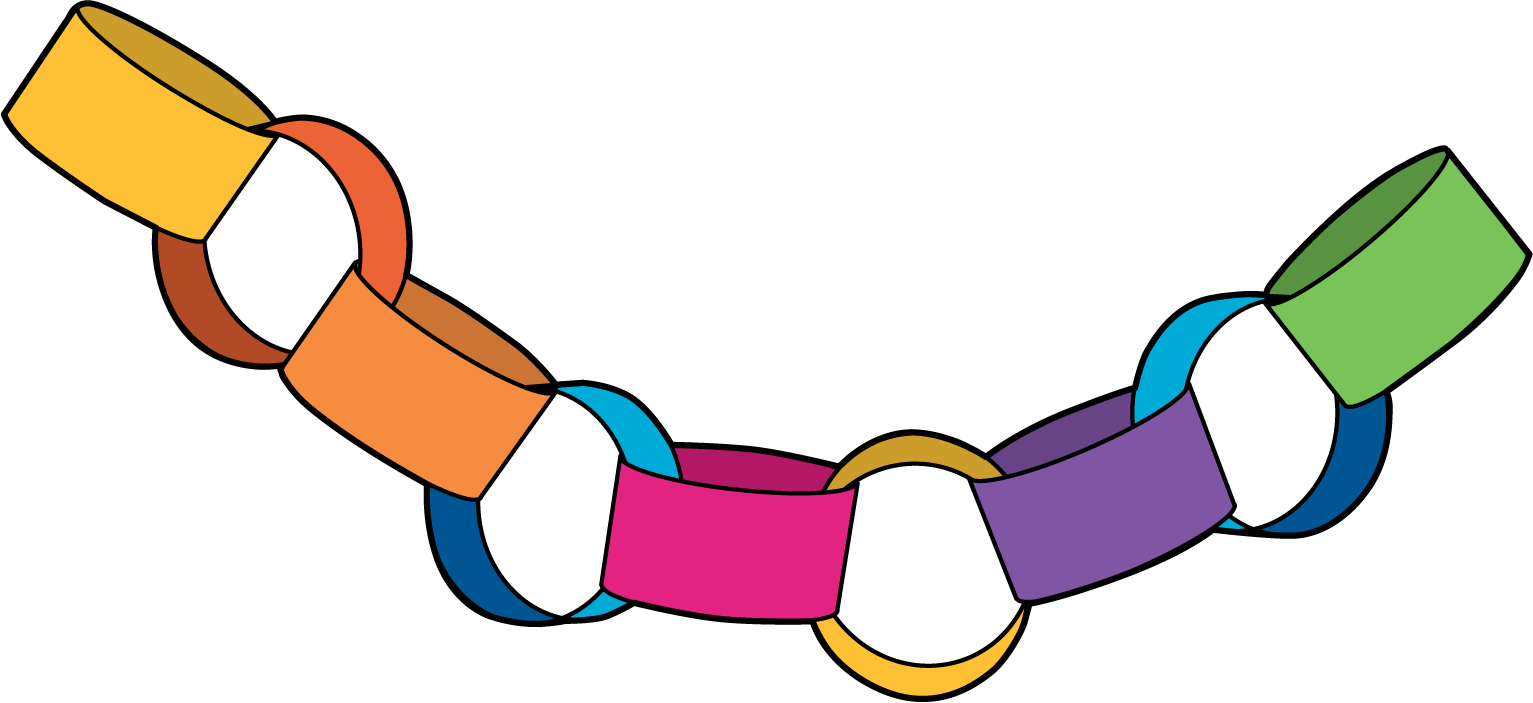 Kiran is making paper rings each day to decorate for a party. From Monday to Thursday he was able to complete 156 rings. Friday, Kiran and 2 friends worked on making more rings. Each of them made 9 more rings. How many rings did they make over the week?Mai has 168 muffins. She put 104 of the muffins in a basket. She packed the rest of the muffins into 8 boxes with the same number of muffins. How many muffins were in each box?There are 184 cups on a table. Three tables with 8 people at each table come up to get drinks and each use a cup. How many cups are on the table now?Section SummarySection SummaryIn this section, we learned how to multiply single-digit numbers by multiples of ten. We used strategies to multiply teen numbers and numbers greater than 20.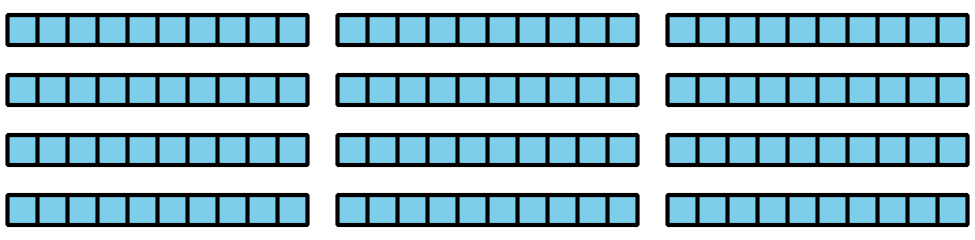 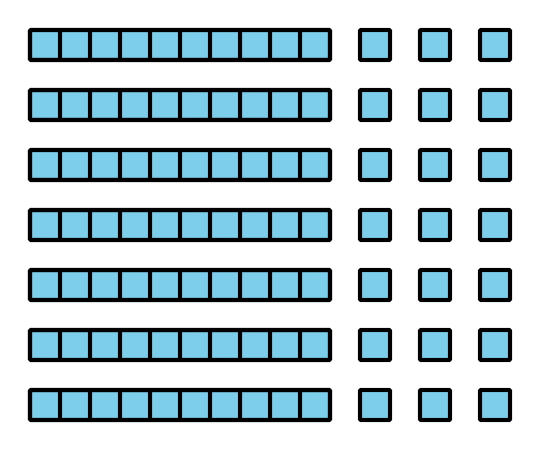 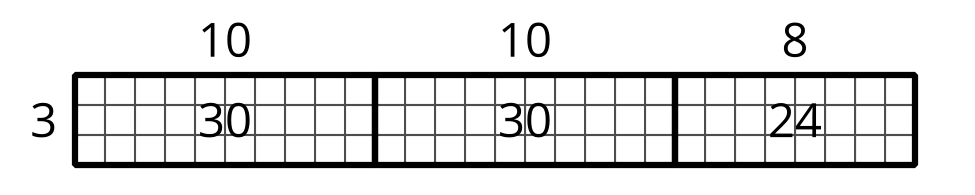 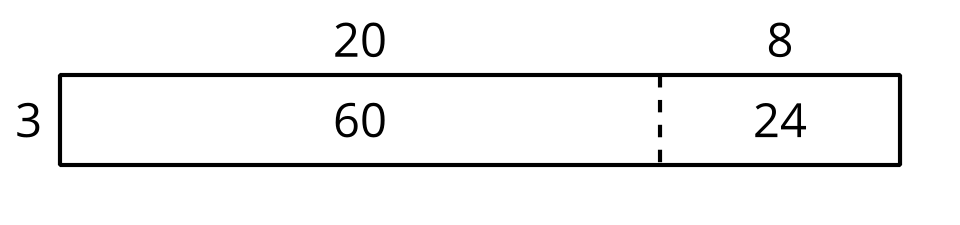 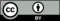 © CC BY 2021 Illustrative Mathematics®